Приложение к постановлению администрации Шаблыкинского района Орловской области «___»__________2017 г. №____ПРОГРАММА КОМПЛЕКСНОГО РАЗВИТИЯ ТРАНСПОРТНОЙ ИНФРАСТРУКТУРЫ ШАБЛЫКИНСКОГО РАЙОНА НА 2016-2025 ГОДЫ1. Паспорт программы2. Характеристика существующего состояния транспортной инфраструктуры, характеристика градостроительной деятельности, оценку транспортного спроса.2.1.  Социально — экономическая характеристика Шаблыкинского района.Муниципальное образование Шаблыкинский район. Территория района входит в состав Орловской области. Шаблыкинский район образован в 1928 году, в состав которого вошли 1 городское поселение Шаблыкино, 7 сельских поселений и 64 населенных пунктов.Границы городского поселения Шаблыкино и  сельских поселений утверждены Законом Орловской области № 419-ОЗ от 12.08.2004 года.Шаблыкинский район расположен на  западе Орловской области и граничит:на севере с Брянской областью и Хотынецким районом Орловской области;на востоке с Урицкими и Сосковским районами Орловской области;на юге с Сосковским, Дмитровским районами Орловской области и Брянской областью;на западе с Брянской областью.На территории Шаблыкинского района расположен участок запредельного пользования Брянской области площадью .Территория района – 847,53 км². Протяженность района с севера на юг - , с запада на восток – . В масштабах Орловской области экономико-географическое положение района недостаточно выгодное: по территории района не проходит железная дорога, которая бы сыграла  огромную роль в экономическом развитии района.Административным центром района является  п.Шаблыкино.	Внешние связи осуществляются автомобильным транспортом, расстояние от п.Шаблыкино до г. Орел – , ближайшая железнодорожная станция Нарышкино расположена в .  Район преимущественно аграрный.Территория района входит в состав центральной части Средне-Русской возвышенности и представляет собой волнистую равнину.  Рельеф равнинный, сглаженно - увалистый, в значительной степени изрезанный долинами рек и их притоками с пологими склонами и широким дном. Шаблыкинский район по агроклиматическому районированию отнесен к I агроклиматическому району Орловской области. Климат района умеренно-континентальный. Средняя температура июля +19°С, января –9,7°С. Среднегодовое количество осадков составляет , причем максимальное суточное количество достигает , наибольшая высота снежного покрова 66-93см. Среднегодовая скорость ветра  достигает 3-5 м/сек.На территории района берут свое начало реки: Навля, Водоча, Мох, Чаинка, Цон, впадающие в реку Ока.Большинство рек района несут мало воды. Вода  их чистая слабо минерализованная.  Городское и сельские поселения Шаблыкинского районаНаселение района на 01.01.2011 года составило 8,0 тыс. человек. Трудоспособное население представлено следующими категориями: моложе трудоспособного возраста 1220 человек, трудоспособного возраста 4004 человек, старше трудоспособного возраста 2830 человек.Национальный состав населения района, в основном,  русские.Система расселения характеризуется равномерностью размещения населенных пунктов по территории района. Для Шаблыкинского района характерно большое количество сельских населенных пунктов небольшой людности. Наиболее стабильными сельскими населенными пунктами являются только те, которые имеют статус административных центров. Важнейшими социально-экономическими показателями формирования градостроительной системы любого уровня являются  динамика  численности населения, его  возрастная структура.  Наряду с природной, экономической и экологической составляющими  они выступают в качестве основного фактора, влияющего на сбалансированное и устойчивое развитие территории поселения. Возрастной, половой и национальный составы населения во многом определяют перспективы и проблемы рынка труда, а значит, и трудовой потенциал той или иной территории.СХЕМА РАСПОЛОЖЕНИЯ ПОСЕЛЕНИЙ В ШАБЛЫКИНСКОМ РАЙОНЕ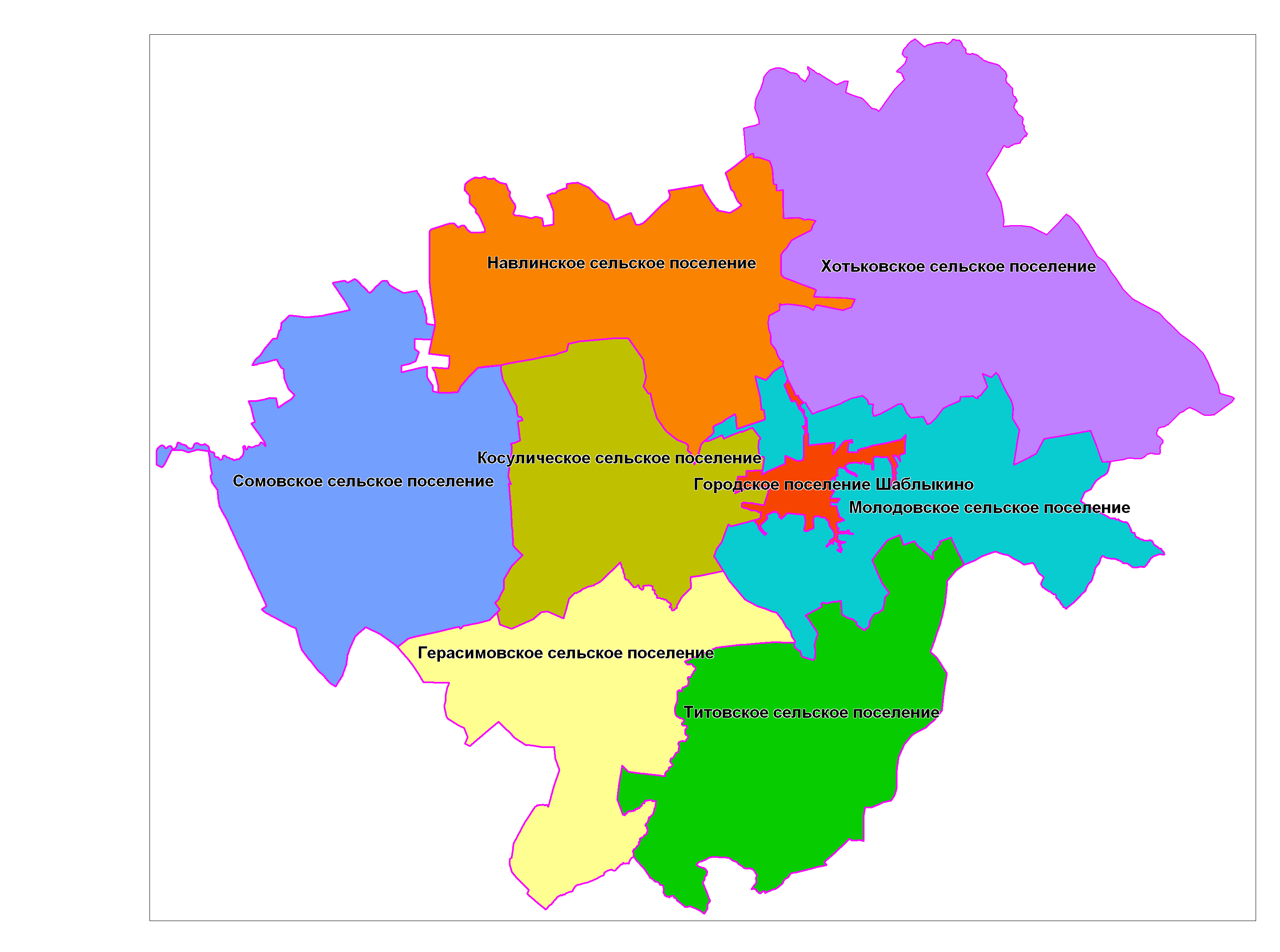 Сложная демографическая ситуация наблюдается на территориях поселений Шаблыкинского района Орловской области, и на сегодня вопрос о создании современных поселений и обеспечение его населения высоким уровнем жизни крайне актуален. В настоящее время продолжается убыль населения и за счет превышения уровня смертности над уровнем рождаемости и за счет миграции молодежи в областной центр. Основные причины этого — экономически неблагоприятные условия жизни и отсутствие возможности для большинства молодежи решать свои жилищные и бытовые проблемы. Демографическая структура населения района относится к регрессивному типу: с относительно низкой долей населения молодых возрастов  при относительно высокой доле населения пенсионных возрастов. Данный тип возрастной структуры может оказать негативное влияние на перспективную динамику демографических процессов в районе.Старение населения и изменение его возрастной структуры находит отражение в изменении показателя демографической нагрузки: соотношение численности населения трудоспособного и нетрудоспособного возрастов. Высокая демографическая нагрузка - это весьма острая социально-демографическая и экономическая проблема, так как со снижением рождаемости и ростом продолжительности жизни усиливается «давление» на трудоспособное население за счет лиц пожилого возраста.Старение населения в перспективе ставит серьезные социально-экономические, социально-психологические, медико-социальные и этические проблемы – это проблемы рабочей силы, увеличения экономической нагрузки на общество, необходимость учета изменений уровня и характера потребления, проблемы здоровья пожилых людей.2.2. Характеристика функционирования и показатели работы транспортной нфраструктуры.1. Анализ транспортной инфраструктуры и перспективы ее развитияЖелезнодорожные линииЖелезная дорога на территории Шаблыкинского района отсутствует. Ближайшие железнодорожная станции пассажирского сообщения Нарышкино, расположенная в 41 км.Автомобильные дороги	В транспортную инфраструктуру Шаблыкинского района входят автомобильные дороги, соединяющие Шаблыкинский район  с соседними регионами, с областным центром, соседними районами и сельскими поселениями. Автомобильный транспорт играет важную роль в экономике района.  Существующая сеть автомобильных дорог сформировалась исторически под влиянием геополитического положения района, особенностей освоения территории и размещения населенных пунктов, организации и развития производственных сил.Автодороги протяженностью 125,5 км имеют твердое покрытие.2.3. Характеристика сети дорог поселений, параметры дорожного движения, оценка качества содержания дорог.Улично-дорожная сеть населенных пунктов Шаблыкинского района обеспечивает  внутренние транспортные связи, включает в себя въезды и выезды на территорию населенных пунктов, главные улицы застройки, основные и второстепенные проезды.Главные улицы являются основными транспортными и функционально-планировочными осями территории застройки. Они обеспечивают транспортное обслуживание жилой застройки и не осуществляют пропуск транзитных общепоселковых транспортных потоков.Основные проезды обеспечивают подъезд транспорта к группам жилых зданий.Второстепенные проезды обеспечивают подъезд транспорта к отдельным зданиям.Улично-дорожная сеть в состав всех территориальных зон и представляет собой часть территории, ограниченную красными линиями и предназначенную для движения транспортных средств и пешеходов, прокладки инженерных коммуникаций, размещения зеленых насаждений и шумозащитных устройств, установки технических средств информации и организации движения.	На большей части территории населенных пунктов Шаблыкинского района сложившаяся сеть улиц и дорог имеет прямоугольную систему. Такая сетка улиц характерна для усадебной застройки.Район не отличается  повышенной сельскохозяйственной освоенностью территорий – 69%. Однако сельскохозяйственные  ресурсы являются одним из основных источников для экономического развития района.   Шаблыкинский район имеет небольшой промышленный потенциал, который сконцентрирован в п.Шаблыкино. Размеры района, его геополитическое положение, а также особенности климатической зоны, предопределили своеобразный характер и специфику развития и использования территории.  Размещение производительных сил района, развитие транспортной инфраструктуры, системы расселения, природно-ресурсного и экономического потенциалов, структуры и специализации хозяйства – характеризуются неравномерностью по территории района. Территория района относительно равномерно освоена и заселена при наибольшем сосредоточении населения и производства в районном центре – п.Шаблыкино. Для района характерно слабое развитие промышленного потенциала. Сложившаяся неравномерность развития планировочной структуры отражается на плотности населения и плотности транспортных потоков.Таблица 2 Общая характеристика улично-дорожной сети Шаблыкинского района 2.4. Характеристика работы транспортных средств общего пользования, включая анализ пассажиропотока.                                                                                                                                   Объем перевозок пассажиров автобусами и легковыми автомобилями к 2025 году также увеличится. Прогнозируемый рост количества транспортных средств и увеличение объемов пассажирских перевозок на автомобильном транспорте приведет к повышению интенсивности движения на автомобильных дорогах местного значения.Передвижение по территории населенных пунктов сельских поселений осуществляется с использованием личного транспорта либо в пешем порядке. Автобусное движение между населенными пунктами организовано в соответствии с расписанием. 2.5. Характеристика условий пешеходного и велосипедного передвижения.                                             Для передвижения пешеходов предусмотрены тротуары преимущественно в грунтовом исполнении. В местах пересечения тротуаров с проезжей частью оборудованы нерегулируемые пешеходные переходы. Специализированные дорожки для велосипедного передвижения на территории поселения не предусмотрены. Движение велосипедистов осуществляется в соответствии с требованиями ПДД по дорогам общего пользования. 2.6. Характеристика движения грузовых транспортных средств, оценка работы транспортных средств и дорожных служб, состояние инфраструктуры для данных транспортных средств.       При прогнозируемых темпах социально-экономического развития спрос на грузовые перевозки автомобильным транспортом к 2025 году увеличится. Недостаточный уровень развития дорожной сети приводит к значительным потерям для экономики и населения муниципального образования и является одним из наиболее существенных инфраструктурных ограничений темпов социально- экономического развития поселения. Для обеспечения прогнозируемых объемов автомобильных перевозок требуется реконструкция перегруженных участков автомобильных дорог, приведение их в соответствие с нормативными требованиями по транспортно-эксплуатационному состоянию и обеспечение автодорожных подъездов по дорогам с твердым покрытием.                                         Основная часть перевозимых грузов сельскохозяйственного назначения перевозится привлеченным транспортом юридических и физических лиц.При использовании спецтехники для содержания автомобильных дорог общего пользования местного значения заключаются договоры с юридическими и физическими лицами и индивидуальными предпринимателями, имеющими специализированную технику.Для прохождения технического обслуживания автотранспорта собственной производственно-технической базы, оборудования и персонала нет.2.7 . Анализ уровня безопасности дорожного движения.	Транспорт является источником повышенной опасности не только для пассажиров, но и для населения, проживающего в зонах транспортных автомагистралей, железнодорожных путей, поскольку по ним транспортируются легковоспламеняющиеся, химические, горючие, взрывоопасные и другие вещества. Аварии на автомобильном транспорте при перевозке опасных грузов с выбросом (выливом) опасных химических веществ, взрывом горючих жидкостей и сжиженных газов возможны в той части поселения, где проходит автомобильные дороги регионального значения. Из всех источников опасности на автомобильном транспорте большую угрозу для населения представляют дорожно-транспортные происшествия. Основная часть происшествий происходит из-за нарушения правил дорожного движения, превышения скоростного режима и неудовлетворительного качества дорожных покрытий.Крупными авариями на автотранспорте могут быть дорожно-транспортные аварии с участием пассажирских автобусов с числом пострадавших и погибших от 10 до 100 человек.Для эффективного решения проблем, связанных с дорожно-транспортными происшествиями, непрерывно обеспечивать системный подход к реализации мероприятий по повышению безопасности дорожного движения.Обеспечение безопасности дорожного движения является одной из важных социально-экономических и демографических задач Российской Федерации. Аварийность на автомобильном транспорте наносит огромный материальный и моральный ущерб как обществу в целом, так и отдельным гражданам. Дорожно-транспортный травматизм приводит к исключению из сферы производства людей трудоспособного возраста. Обеспечение безопасности дорожного движения является составной частью национальных задач обеспечения личной безопасности, решения демографических, социальных и экономических проблем, повышения качества жизни, содействия региональному развитию. Цели повышения уровня безопасности транспортной системы, сокращения темпов роста количества дорожно-транспортных происшествий, снижение тяжести их последствий, числа пострадавших и погибших в них обозначены и в Транспортной  стратегии Российской Федерации на период до 2032 года. Таким образом, задачи сохранения жизни и здоровья участников дорожного движения за счет повышения качества и оперативности медицинской помощи пострадавшим и, как следствие, сокращение демографического и социально- экономического ущерба от дорожно-транспортных происшествий и их последствий согласуются с приоритетными задачами социально-экономического развития Российской Федерации в долгосрочной и среднесрочной перспективе и направлены на обеспечение снижения темпов убыли населения Российской Федерации, создание условий для роста его численности. Фактором риска, оказывающим влияние на результаты программы и на который участники программы не могут оказать непосредственного влияния, является рост количества дорожно-транспортных происшествий с участием водителей, стаж управления которых транспортным средством, менее 3-х лет. Уровень подготовки водителей остается низким и требует принятия мер на федеральном уровне. В качестве мероприятий программы, направленных на управление рисками, их своевременное выявление и минимизацию предлагается развитие систем фото- и видеофиксации нарушений правил дорожного движения на территории населенных пунктов и развитие системы оказания помощи пострадавшим в дорожно-транспортных происшествиях. Для эффективного решения проблем с дорожно-транспортной аварийностью и обеспечения снижения ее показателей необходимо продолжение системной реализации мероприятий по повышению безопасности дорожного движения и их обеспеченность финансовыми ресурсами. 2.8. Оценка уровня негативного воздействия транспортной инфраструктуры на окружающую среду, безопасность и здоровье населения.Рассмотрим характерные факторы, неблагоприятно влияющие на окружающую среду и здоровье.Загрязнение атмосферы. Выброс в воздух дыма и газообразных загрязняющих веществ (диоксин азота и серы, озон) приводят не только к загрязнению атмосферы, но и к вредным проявлениям для здоровья, особенно к распираторным аллергическим заболеваниям.Воздействие шума. Приблизительно 30% населения России подвергается воздействию шума от автомобильного транспорта с уровнем выше 55дБ. Это приводит к росту сердечно-сосудистых и эндокринных заболеваний. Воздействие шума влияет на познавательные способности людей, вызывает раздражительность.  Учитывая сложившуюся планировочную структуру поселений и характер дорожно-транспортной сети, отсутствие дорог с интенсивным движением в районах жилой застройки, можно сделать вывод  о сравнительно благополучной экологической ситуации в части воздействия транспортной инфраструктуры на окружающую среду, безопасность и здоровье человека.2.9. Характеристика существующих условий и перспектив развития и размещения транспортной инфраструктуры поселений. К недостаткам улично-дорожной сети населенных пунктов Шаблыкинского района можно отнести следующее: - отсутствует четкая дифференциация улично-дорожной сети по категориям согласно требований СНиП 2.07.01-89*; - некоторая часть улично-дорожной сети населенных пунктов Шаблыкинского района находится в неудовлетворительном состоянии и не имеет твердого покрытия; - пешеходное движение происходит по проезжим частям улиц, что приводит к возникновению ДТП на улицах населенных пунктов Шаблыкинского района.С учетом того, что территории поселений по состоянию на 01.01.2017 года не является привлекательной для инвесторов (невысокий уровень коммунальной, социальной и логистической инфраструктуры, отсутствие общераспространенных полезных ископаемых и др.) перспективы развития транспортной инфраструктуры связаны только с возможным развитием сельскохозяйственного производства. С учетом сложившихся цен на сельскохозяйственную продукцию и возможностей государства и сельскохозяйственных производителей на период до 2025 года высоких темпов развития и размещения транспортной инфраструктуры сельских поселений не ожидается.2.10. Оценка нормативно-правовой базы, необходимой для функционирования и развития транспортной системы поселения.Основными документами, определяющими порядок функционирования и развития транспортной инфраструктуры являются:1. Градостроительный кодекс Российской Федерации;2. Федеральный закон от 06.10.2003 года № 131-ФЗ «Об общих принципах организации местного самоуправления в Российской Федерации»;3. Федеральный закон от 08.11.2007 № 257-ФЗ «Об автомобильных дорогах и о дорожной деятельности в Российской Федерации и о внесении изменений в отдельные законодательные акты Российской Федерации»;4. Федеральный закон от 09.02.2007 № 16-ФЗ «О транспортной безопасности»; 5. Постановление Правительства Российской Федерации от 25.12.2015 года № 1440 «Об утверждении требований к программам комплексного развития транспортной инфраструктуры поселений, городских округов»;6. Постановление Правительства Российской Федерации от 09.12.2016 года № 87 «О внесении изменения в положение о Министерстве транспорта Российской Федерации».7. Устав Шаблыкинского района Орловской области;8. Генеральный план Герасимовского сельского поселения, утвержден Решение Герасимовского сельского Совета народных депутатов, № 36-р от 21.11.2013 г.;9. Генеральный план Косулического сельского поселения, утвержден Решение Косулического сельского Совета народных депутатов, № 37 от 25.11.2013 г.;10. Генеральный план Молодовского сельского поселения, утвержден Решение Молодовского сельского Совета народных депутатов, № 75 от 22.11.2013 г.;11. Генеральный план Навлинского сельского поселения, утвержден решением Навлинского сельского Совета народных депутатов № 84 от 20.11.2013 г.;12. Генеральный план Сомовского сельского поселения, утвержден решением Суровского сельского Совета народных депутатов № 11 от 25.05.2013 г.;13. Генеральный план Титовского сельского поселения, утвержден решением Судбищенского сельского Совета народных депутатов № 73 от 15.11.2013 г.;14. Генеральный план Хотьковского сельского поселения, утвержден решением Новодеревеньковского сельского Совета народных депутатов № 04 от 24.05.2013 г.;15. Генеральный план поселка Шаблыкино, утвержден Решением Шаблыкинского поселкового Совета народных депутатов № 55 от 12.04.2013 г.;Нормативно-правовая база необходимая для функционирования и развития транспортной инфраструктуры сформирована.2.11. Оценка финансирования транспортной инфраструктуры.Финансовой основой реализации муниципальной программы являются бюджетные средства дорожного фонда Шаблыкинского района. Привлечение средств из бюджета Орловской области учитывается как прогноз софинансирования мероприятий в соответствии с действующим законодательством.Ежегодные объемы финансирования программы определяются в соответствии с
утвержденным бюджетом Шаблыкинского района на соответствующий финансовый год и с учетом дополнительных источников финансирования.Общий объем финансирования, необходимый для реализации мероприятий Программы на весь расчетный срок, составляет 118480 рублей.На реализацию мероприятий могут привлекаться также другие источники.Мероприятия программы реализуются на основе государственных контрактов (договоров), заключаемых в соответствии с Федеральным законом "О контрактной системе в сфере закупок товаров, работ, услуг для обеспечения государственных и муниципальных нужд».Ежегодные объемы финансирования программы определяются в соответствии с утвержденным бюджетом района на соответствующий финансовый год и с учетом дополнительных источников финансирования. Конкретные мероприятия Программы и объемы ее финансирования могут уточняться ежегодно при формировании проекта местного бюджета на соответствующий финансовый год. Изменения в Программе и сроки ее реализации, а также объемы финансирования из местного бюджета могут быть пересмотрены администрацией района по ее инициативе или по предложению организаций в части изменения сроков реализации и мероприятий Программы. Общий объем финансовых средств, необходимых для реализации мероприятия Программы на расчетный срок составляет  118480 рублей.3.1. Прогноз транспортного спроса, изменение объемов, характер передвижения населения и перевозок грузов на территории поселений.С учетом сложившейся экономической ситуации, характер и объемы передвижения населения и перевозки грузов сохранят тенденции к увеличению уровня автомобилизации населения.В период реализации Программы транспортная инфраструктура по видам транспорта не претерпит существенных изменений. Основным видом транспорта остается автомобильный. Транспортная связь с районным, областным и населенными пунктами будет осуществляться общественным транспортом (автобусное сообщение), внутри населенных пунктов личным транспортом и пешеходное сообщение. Для целей обслуживания действующих производственных предприятий сохраняется использование грузового транспорта.Основными направлениями развития  дорожной сети поселений в период реализации Программы будет являться сохранение протяженности дорог местного значения за счет ремонта и капитального ремонта, поддержание автомобильных дорог на уровне соответствующем категории дороги, путем нормативного содержания дорог, повышения качества и безопасности дорожной сети.3.2. Мероприятия по развитию сети дорог поселенияВ рамках задачи, предусматривающей меры по обеспечению устойчивого функционирования автомобильных дорог общего пользования местного значения, намечены мероприятия по организационной и правовой поддержке реализации задач муниципального заказчика Программы, направленные на установление придорожных полос автомобильных дорог местного значения и обозначение их на местности, информационное обеспечение дорожного хозяйства, выполнение работ и оказание услуг, направленных на обеспечение сохранности автомобильных дорог общего пользования местного значения, выполнение работ и оказание услуг, направленных на правовое обеспечение реализации Программы.Основными приоритетами развития транспортного комплекса поселений должны стать:- повышение комфортности и безопасности жизнедеятельности населения на территории муниципального образования; - обеспечение устойчивого функционирования автомобильных дорог местного значения;- создание условий для предоставления транспортных услуг населению;- эффективность функционирования действующей транспортной инфраструктуры.Мероприятиями в части развития транспортного комплекса сельских поселений должны стать:- капитальный ремонт, ремонт, содержание автомобильных дорог местного значения и искусственных сооружений на них, включая проектно-изыскательские работ;- размещение дорожных знаков и указателей на улицах населённых пунктов.3.3. Оценка эффективности мероприятий по проектированию, строительству, реконструкции объектов транспортной инфраструктуры предлагаемого к реализации варианта развития транспортной инфраструктуры.Эффективность реализации Программы оценивается ежегодно на основе целевых показателей и индикаторов.Оценка результативности и эффективности Программы осуществляется по следующим направлениям:- оценка степени достижения запланированных результатов, выраженных целевыми контрольными показателями по стратегическому направлению (для этого фактически достигнутые значения показателей сопоставляются с их плановыми значениями);- оценка степени выполнения запланированных мероприятий в установленные сроки (выявления степени исполнения плана по реализации программы (подпрограммы) проводится сравнение фактических сроков реализации мероприятий плана с запланированными, а также сравнение фактически полученных результатов с ожидаемыми);- оценка степени достижения целевых индикаторов и контрольных показателей по каждому из приоритетных направлений развития в корреспонденции с объемом фактически произведенных затрат на реализацию мероприятий (для выявления степени достижения запланированного уровня затрат фактически произведенные затраты на реализацию программы в отчетном году сопоставляются с их плановыми значениями).Программы значений целевых показателей (индикаторов) Программы эффективность реализации Программы по целям (задачам), а также в целом можно охарактеризовать по следующим уровням:- высокий (E 95%);- удовлетворительный (E 75%);- неудовлетворительный (если значение эффективности реализации программы не отвечает приведенным выше уровням, эффективность ее реализации признается неудовлетворительной).Предоставление отчетности по выполнению мероприятий Программы осуществляется в рамках мониторинга. Целью мониторинга Программы является регулярный контроль ситуации в сфере транспортной инфраструктуры, а также анализ выполнения мероприятий по модернизации и развитию объектов транспортной инфраструктуры, предусмотренных Программой.Мониторинг Программы комплексного развития транспортной инфраструктуры включает следующие этапы: Периодический сбор информации о результатах выполнения мероприятий Программы, а также информации о состоянии и развитии транспортной инфраструктуры поселения. Анализ данных о результатах планируемых и фактически проводимых преобразований в сфере транспортной инфраструктуры. Мониторинг Программы предусматривает сопоставление и сравнение значений показателей во временном аспекте. Анализ проводится путем сопоставления показателя за отчетный период с аналогичным показателем за предыдущий (базовый) период. По ежегодным результатам мониторинга осуществляется своевременная корректировка Программы. Решение о корректировке Программы принимается администрацией Шаблыкинского района по итогам ежегодного рассмотрения отчета о ходе реализации Программы или по представлению Главы администрации муниципального образования. Принципиальные варианты развития транспортной инфраструктуры и их укрупненную оценку по целевым показателям (индикаторам) развития транспортной инфраструктуры с последующим выбором предлагаемого к реализации варианта.Автомобильные дороги подвержены влиянию природной окружающей среды, хозяйственной деятельности человека и постоянному воздействию транспортных средств, в результате чего меняется технико-эксплутационное состояние дорог. Состояние сети дорог определяется своевременностью, полнотой и качеством выполнения работ по содержанию, ремонту капитальному ремонту и зависит напрямую от объемов финансирования. В условиях, когда объем инвестиций в дорожной комплекс является явно недостаточным, а рост уровня автомобилизации значительно опережает темпы роста развития дорожной инфраструктуры на первый план выходят работы по содержанию и эксплуатации дорог.  Поэтому в Программе выбирается вариант качественного содержания и капитального ремонта дорог.Перечень мероприятий (инвестиционных проектов) по проектированию,
строительству, реконструкции объектов транспортной инфраструктуры
сельских поселений района предлагаемого к реализации варианта развития.Достижение целей и решение задач Программы обеспечивается путем
реализации мероприятий, которые разрабатываются исходя из целевых индикаторов,
представляющих собой доступные наблюдению и измерению характеристики
состояния и развития системы транспортной инфраструктуры поселений.
Разработанные программные мероприятия систематизированы по степени их
актуальности.Список мероприятий на конкретном объекте детализируется после разработки
проектно-сметной документации. Стоимость мероприятий уточненная, основываясь на стоимости уже проведенных аналогичных мероприятий. Источником финансирования мероприятий Программы являются средства дорожного фонда Шаблыкинского района.Механизм реализации Программы включает в себя систему мероприятий,
проводящихся по обследованию, содержанию, ремонту, паспортизации
автомобильных дорог общего пользования местного значения в сельских поселениях, мероприятия по обеспечению безопасности дорожного движения (приобретение дорожных знаков).Перечень мероприятий по ремонту дорог, мостов по реализации Программы
формируется администрацией Шаблыкинского района по итогам обследования состояния дорожного покрытия не реже одного раза в год, в начале осеннего или в конце весеннего периодов и с учетом решения первостепенных проблемных ситуаций, в том числе от поступивших обращений (жалоб) граждан.5.1. Мероприятия по развитию транспортной инфраструктуры по видам
транспорта.
            С учетом сложившейся экономической ситуацией, мероприятия по развитию транспортной инфраструктуры по видам транспорта, по развитию транспорта общего пользования, созданию транспортно-пересадочных узлов, по развитию инфраструктуры для легкового автомобильного транспорта, включая развитие единого парковочного пространства, по развитию пешеходного и велосипедного передвижения, по развитию инфраструктуры для грузового транспорта, транспортных средств коммунальных и дорожных служб в период реализации Программы не предусматриваются.5.2. Мероприятия   по   развитию     транспорта      общего      пользования,      созданию транспортно-пересадочных узлов.            Сохраняется существующая система обслуживания населения общественным
пассажирским транспортом, при этом предлагается разработать паспорт маршрутов,
осуществляющих перевозки внутри поселений. Количество транспорта общего пользования не планируется к изменению.Оценка объемов и источников финансирования мероприятий по
проектированию, строительству, реконструкции объектов транспортной инфраструктуры предлагаемого к реализации варианта развития
транспортной инфраструктуры.Финансирование программы осуществляется за счет средств дорожного фонда Шаблыкинского района. Ежегодные объемы финансирования программы определяются в соответствии с утвержденным бюджетом Шаблыкинского района на соответствующий финансовый год и с учетом дополнительных источников финансирования. Общий объем финансовых средств, необходимых для реализации мероприятия Программы на расчетный срок составляет 118480 рублей.Информация о расходах на реализацию программы представлена в графике выполнения мероприятий программы.Общая потребность в капитальных вложениях Шаблыкинскому району составляет 118480 рублей, значительную долю занимают бюджетные средства. Конкретные мероприятия Программы и объемы ее финансирования могут уточняться ежегодно при формировании проекта местного бюджета на соответствующий финансовый год. Таблица выполнения мероприятий по проектированию, строительству и реконструкции дорог7. Предложения по инвестиционным преобразованиям, совершенствованию правового и информационного обеспечения деятельности в сфере проектирования, строительства, реконструкции объектов транспортно инфраструктуры на территории поселения.В рамках реализации настоящей Программы не предполагается проведение институциональных преобразований, структуры управления и взаимосвязей при осуществлении деятельности в сфере проектирования, строительства и реконструкции объектов транспортной инфраструктуры. Нормативно-правовая база для Программы сформирована и не изменяется.Наименование программыПрограмма комплексного развития транспортной инфраструктуры Шаблыкинского района на 2016-2025 годыОснования для разработки программыПравовыми основаниями для разработки Программы комплексного развития являются:1. Градостроительный кодекс Российской Федерации;2. Федеральный закон от 06 октября 2003 года № 131-ФЗ «Об общих принципах организации местного самоуправления в Российской Федерации»;3. Федеральный закон от 08.11.2007 № 257-ФЗ «Об автомобильных дорогах и о дорожной деятельности в Российской Федерации и о внесении изменений в отдельные законодательные акты РоссийскойФедерации»;4. Федеральный закон от 09.02.2007 № 16-ФЗ «О транспортной безопасности»; 5. Постановление Правительства Российской Федерации от 25 декабря 2015 года № 1440 «Об утверждении требований к программам комплексного развития транспортной инфраструктуры поселений, городских округов»;6. Постановление Правительства Российской Федерации от 09 февраля 2016 года № 87 «О внесении изменения в положение о Министерстве транспорта Российской Федерации».7. Устав Шаблыкинского района Орловской области;8. Генеральные планы поселений района.Заказчик программыАдминистрация Шаблыкинского районаЮридический адрес: 303260, Орловская обл., Шаблыкинский район, п.Шаблыкино, ул. Ленина, д.21Исполнители программыОтдел по управлению муниципальным имуществом, отдел архитектуры, строительства и ЖКХ администрации Шаблыкинского района Цель программы- повышение комфортности и безопасности жизнедеятельности населения на территории муниципального образования - повышение доступности услуг транспортного комплекса населения;- повышение комплексной безопасности и устойчивости транспортной системы.Задачи программы- повышение надежности и безопасности движения по автомобильным дорогам местного значения;- обеспечение устойчивого функционирования автомобильных дорог местного значения;- создание условий для предоставления транспортных услуг населению;- эффективность функционирования действующей транспортной инфраструктуры.Целевые показатели (индикаторы) развитияИндикаторами, характеризующими успешность реализации Программы, станут:- снижение удельного веса дорог, нуждающихся в капитальном ремонте (реконструкции) на 18%;                                   - увеличение протяженности дорог с твердым покрытием на ;- увеличение отремонтированных автомобильных дорог общего пользования местного значения на ;Сроки и этапы реализации программыПрограмма реализуется в один этап с 2016 по 2025 годыУкрупненное описание запланированных мероприятий программы-   разработка проектно-сметной документации;-   реконструкция существующих дорог;                                                 -   ремонт и капитальный ремонт дорог;-   размещение дорожных знаков.Объемы и источники финансирования программы                                       Общий объем финансовых средств, необходимых дляреализации мероприятий Программы, составит 118480 рублей в том числе:Источник финансирования – бюджетное ассигнование Дорожного фонда Шаблыкинского района;Средства бюджета на 2016-2025 годы уточняются при формировании бюджета на очередной финансовый год.Ожидаемые результаты  реализации Программы- повышение качества, эффективности  и доступности транспортного обслуживания населения  и субъектов экономической деятельности сельских поселений;                                    -  обеспечение надежности и безопасности системы транспортной инфраструктуры.№№п/пПоселенияЦентрРасстояние до административного центра района, км1.Городское поселение Шаблыкиноп.Шаблыкиноцентр2.Герасимовское сельское поселениес.Герасимово123.Косулическое сельское поселениес.Высокое6,54.Молодовское сельское поселениес.Молодовое75.Навлинское сельское  поселениес.Навля126.Сомовское сельское поселениес.Сомово187.Титовское сельское поселениес.Титово108.Хотьковское сельское поселениес.Хотьково14№п/п№п/п№п/пНаименование населенного пунктаНаименованиеавтодорог улицпоселкаВсего,кмВ т.ч. по покрытиюВ т.ч. по покрытиюВ т.ч. по покрытиюВ т.ч. по покрытию№п/п№п/п№п/пНаименование населенного пунктаНаименованиеавтодорог улицпоселкаВсего,кмАсфаль-то -бетон, кмЦементо-бетон, кмЩебеночные, кмГрунто-вые, кмПеречень внутрипоселковых автомобильных дорог общего пользования Герасимовского сельского поселенияПеречень внутрипоселковых автомобильных дорог общего пользования Герасимовского сельского поселенияПеречень внутрипоселковых автомобильных дорог общего пользования Герасимовского сельского поселенияПеречень внутрипоселковых автомобильных дорог общего пользования Герасимовского сельского поселенияПеречень внутрипоселковых автомобильных дорог общего пользования Герасимовского сельского поселенияПеречень внутрипоселковых автомобильных дорог общего пользования Герасимовского сельского поселенияПеречень внутрипоселковых автомобильных дорог общего пользования Герасимовского сельского поселенияПеречень внутрипоселковых автомобильных дорог общего пользования Герасимовского сельского поселенияПеречень внутрипоселковых автомобильных дорог общего пользования Герасимовского сельского поселенияПеречень внутрипоселковых автомобильных дорог общего пользования Герасимовского сельского поселения111с. Герасимовоул. Слободская1,40,31,1222с. Герасимовоул. Медведевка0,32 0,32333д. Водоцкое Городище  ул. Водоцкая1,1 1,1444с.Климовоул. Молодежная0,5 0,250,25555с.Гавриловскоеул. Михеевка0,60,6666д. Какуренкаул. Городищенская0,64 0,64777д. Ивановкаул. Петрушевская0,4 0,4888с.Герасимовоул. Печинка0,160,16Итого5,120,250,34,57Перечень внутрипоселковых автомобильных дорог общего пользования Сомовского сельского поселенияПеречень внутрипоселковых автомобильных дорог общего пользования Сомовского сельского поселенияПеречень внутрипоселковых автомобильных дорог общего пользования Сомовского сельского поселенияПеречень внутрипоселковых автомобильных дорог общего пользования Сомовского сельского поселенияПеречень внутрипоселковых автомобильных дорог общего пользования Сомовского сельского поселенияПеречень внутрипоселковых автомобильных дорог общего пользования Сомовского сельского поселенияПеречень внутрипоселковых автомобильных дорог общего пользования Сомовского сельского поселенияПеречень внутрипоселковых автомобильных дорог общего пользования Сомовского сельского поселенияПеречень внутрипоселковых автомобильных дорог общего пользования Сомовского сельского поселения1.1.с.Сомовоул. Комарова1,902.2.с.Сомовоул.Первомайская1,7413.3.с.Сомовоул.Советская204.4.с.Сомовоул.Октябрьская1,015.5.с.Сомовоул.Комсомольская2,116.6.с.Сомовопер.Ленина0,7207.7.с.Сомовопер.Карла Маркса0,651,58.8.с.Сомовоул.Пушкина0,8629.9.д.Рядовичиулично-дорожная сеть6,081,510.10.с.Глыбочкаулично-дорожная сеть7,12011.11.д.Слободкаулично-дорожная сеть1012.12.д.Рязанкаулично-дорожная сеть0,6013.13.с.Сомовоот поворота бетонки до Братской могилы0,5314.14.с.Сомовоот трассы Шаблыкино-Сомово до башни (вдоль хранилища)1,228,3Перечень внутрипоселковых автомобильных дорог общего пользования Молодовского сельского поселенияПеречень внутрипоселковых автомобильных дорог общего пользования Молодовского сельского поселенияПеречень внутрипоселковых автомобильных дорог общего пользования Молодовского сельского поселенияПеречень внутрипоселковых автомобильных дорог общего пользования Молодовского сельского поселенияПеречень внутрипоселковых автомобильных дорог общего пользования Молодовского сельского поселенияПеречень внутрипоселковых автомобильных дорог общего пользования Молодовского сельского поселенияПеречень внутрипоселковых автомобильных дорог общего пользования Молодовского сельского поселенияПеречень внутрипоселковых автомобильных дорог общего пользования Молодовского сельского поселенияПеречень внутрипоселковых автомобильных дорог общего пользования Молодовского сельского поселения1.1.с.Молодовоеул. Заречная 0,822.2.с.Молодовоеул. Моговая 1,013.3.с.Молодовоеул.Садовая 0,924.4.с.Молодовоеул. Мира 0,85.5.с.Молодовоеул. Спортивная0,466.6.с.Молодовоеул.Национальная 0,317.7.с.Молодовоеул. Лесная 0,228.8.с.Молодовоеул.Молодежная0,699.9.с.Молодовоеот дороги Шаблыкино-Горки до ул.Молодежная0,7310.10.с.Молодовоеот ул.Молодежная до дороги Шаблыкино-Горки 1,5311.11.с.Молодовоеул.Гринева 1,412.12.с.Молодовоеот ул. Мира до ул.Садовая0,7513. 13. п.Ржавецул.Центральная0.814.14.с.Воронцовоул.Центральная 1,31,315.15.с.Воронцовоул.Заречная 0,60,616.16.д.Жулиноул.Центральная1,3д.Белоусовкаул.Центральная1,0Итого13,641,9Перечень внутрипоселковых автомобильных дорог общего пользования Навлинского сельского поселенияПеречень внутрипоселковых автомобильных дорог общего пользования Навлинского сельского поселенияПеречень внутрипоселковых автомобильных дорог общего пользования Навлинского сельского поселенияПеречень внутрипоселковых автомобильных дорог общего пользования Навлинского сельского поселенияПеречень внутрипоселковых автомобильных дорог общего пользования Навлинского сельского поселенияПеречень внутрипоселковых автомобильных дорог общего пользования Навлинского сельского поселенияПеречень внутрипоселковых автомобильных дорог общего пользования Навлинского сельского поселенияПеречень внутрипоселковых автомобильных дорог общего пользования Навлинского сельского поселенияПеречень внутрипоселковых автомобильных дорог общего пользования Навлинского сельского поселения11с.Навляул.Центральная1,5722с.Навляул.Молодежная0,32133с.Навляпер.Школьный0,20,244с.Навляул.Садовая0,65455д.Смородиновкаул.Ключевая0,4866п.Широкийул.Сосновая1,05477п.Лесничествоул.Лесная1,01,088д.Натальиноул.Огородная0,49699д.Воробьевкаул.Кленовая1,1071010с.Юшковоул.Почтовая0,30,51111с.Юшковоул.Вишневая1,3811212с.ЮшковоСадовый проезд0,2851313с.Юшковос.Молодежная0,3870,51414с.Муравельникул.Дружбы0,2391515с.Муравельникул.Заречная1,8681616с.Муравельникул.Зеленая0,5251717д.Ивановкаул.Полевая1,061818д.Ивановкаул.Грушевая1,0991919д.Ивановкаул.Озерная0,9322020с.НавляДор. на гр.кладбище0,5182121с.НавляУл. Объездная дор.1,3582222с.НавляУл. Колхозная0,3432323с.ЮшковоОбъезд на Воробьевку1,80624с.ЮшковоДор. на гр.кладбище1,225д.СмородиновкаДорога на ключ0,74326с.МуравельникДор. на гр.кладбище1,48627д.НатальиноДор. на гр.кладбище1,239Итого:24,42,5Перечень внутрипоселковых автомобильных дорог общего пользования Хотьковского сельского поселенияПеречень внутрипоселковых автомобильных дорог общего пользования Хотьковского сельского поселенияПеречень внутрипоселковых автомобильных дорог общего пользования Хотьковского сельского поселенияПеречень внутрипоселковых автомобильных дорог общего пользования Хотьковского сельского поселенияПеречень внутрипоселковых автомобильных дорог общего пользования Хотьковского сельского поселенияПеречень внутрипоселковых автомобильных дорог общего пользования Хотьковского сельского поселенияПеречень внутрипоселковых автомобильных дорог общего пользования Хотьковского сельского поселенияПеречень внутрипоселковых автомобильных дорог общего пользования Хотьковского сельского поселения1.с. Хотьковоул.Центральная1,51,00,52.с. Хотьковоул.Песочная1,00,50,53.с. Хотьковоул.Полевая0,30,34.с. Хотьковоул.Молодежная0,50,55.с. Хотьковоул.Тургенева0,50,56.с. Хотьковоул.Парковая0,40,47.с. Хотьковоул.Мира0,50,58.с. Хотьковоул.Садовая0,40,49.с.Хотьковоул.Советская1,01,010.с. Хотьковоул.Школьная1,01,011.с. Хотьковопер.Луговой0,30,312.с. Хотьковопер.Кирпичный0,80,813.п. Сельстройул.75 лет Октября0,50,514.п. Сельстройул.Лесная0,20,215.п. Сельстройул.Совхозная0,30,316.п. Сельстройул.Советская1,20,50,717.д. Окаленкаот дома Буренкова П.И. до дома  Гавриной Л.П.1,01,018.д. Кремльот дома Морозова Н.А до дома Свиридовой С.А1,01,019д.Маговкаулично-дорожная сеть1,31,320д.Башкиревоулично-дорожная сеть1,51,521д.Дюкаревоулично-дорожная сеть2,52,522д.Кривошеевоулично-дорожная сеть0,70,723с.Семеновка3,01,31,724с.Глинки5,01,53,5Итого26,46,819,6Перечень внутрипоселковых автомобильных дорог общего пользования Косулического сельского поселенияПеречень внутрипоселковых автомобильных дорог общего пользования Косулического сельского поселенияПеречень внутрипоселковых автомобильных дорог общего пользования Косулического сельского поселенияПеречень внутрипоселковых автомобильных дорог общего пользования Косулического сельского поселенияПеречень внутрипоселковых автомобильных дорог общего пользования Косулического сельского поселенияПеречень внутрипоселковых автомобильных дорог общего пользования Косулического сельского поселенияПеречень внутрипоселковых автомобильных дорог общего пользования Косулического сельского поселенияПеречень внутрипоселковых автомобильных дорог общего пользования Косулического сельского поселения1.д.Новоселкиул.Новосельская1,352.с.Высокоеул.Мира1,053.с.Высокоеул.Речная0,504.с.Петрушковоул.Полевая0,555.с.Петрушковоул.Семеновская0,456.д.Косуличиул.Колхозная0,357.д.Косуличиул.Чигазова1,958.д.Яблочковоул.Садовая0,69.д.Хитрова Слободкаулично-дорожная сеть0,357,156,9Перечень внутрипоселковых автомобильных дорог общего пользования Титовского сельского поселенияПеречень внутрипоселковых автомобильных дорог общего пользования Титовского сельского поселенияПеречень внутрипоселковых автомобильных дорог общего пользования Титовского сельского поселенияПеречень внутрипоселковых автомобильных дорог общего пользования Титовского сельского поселенияПеречень внутрипоселковых автомобильных дорог общего пользования Титовского сельского поселенияПеречень внутрипоселковых автомобильных дорог общего пользования Титовского сельского поселенияПеречень внутрипоселковых автомобильных дорог общего пользования Титовского сельского поселенияПеречень внутрипоселковых автомобильных дорог общего пользования Титовского сельского поселения1.Титовоулично-дорожная сеть5,52.Робьеулично-дорожная сеть3,53.Бычанецулично-дорожная сеть2,011Перечень автомобильных дорог общего пользования местного значения в границах поселка ШаблыкиноПеречень автомобильных дорог общего пользования местного значения в границах поселка ШаблыкиноПеречень автомобильных дорог общего пользования местного значения в границах поселка ШаблыкиноПеречень автомобильных дорог общего пользования местного значения в границах поселка ШаблыкиноПеречень автомобильных дорог общего пользования местного значения в границах поселка ШаблыкиноПеречень автомобильных дорог общего пользования местного значения в границах поселка ШаблыкиноПеречень автомобильных дорог общего пользования местного значения в границах поселка ШаблыкиноПеречень автомобильных дорог общего пользования местного значения в границах поселка Шаблыкино1.п.Шаблыкиноул. Ленина1.4171.4172.п.Шаблыкиноул. Тургенева1.0060.5060.53.п.Шаблыкиноул. Лермонтова1.51.54.п.Шаблыкиноул. Советская1.10.40.75.п.Шаблыкиноул. Маяковского0.6740.6746.п.Шаблыкиноул. Строителей0.60.67.п.Шаблыкиноул. Леонова0.50.58.п.Шаблыкиноул. Октябрьская3,1231.6231.00.59.п.Шаблыкиноул.50 лет Октября0.9260.92610.п.Шаблыкиноул. Первомайская1.01.011.п.Шаблыкиноул. Коммунальная0.60.612.п.Шаблыкиноул.Красноармейская0.3960.39613.п.Шаблыкиноул. Заводская0.20.214.п.Шаблыкиноул. Шоссейная0.60.615.п.Шаблыкиноул. Пушкина0.50.516.п.Шаблыкиноул. Молодежная0.60.617.п.Шаблыкиноул. Мира0.50.518.п.Шаблыкиноул. Авангардовская1.01.019.п.Шаблыкиноул. Гагарина0.60.620.п.Шаблыкиноул. Горького1.20.90.321.п.Шаблыкиноул. Колхозная0.50.522.п.Шаблыкиноул. Карачевская1.0561.05623.п.Шаблыкиноул. Воронова0.50.524.п.Шаблыкиноул. Шурупова2.20.31.925.п.Шаблыкиноул. 7-го Ноября0.20.226.п.Шаблыкиноул. Миролюбова0.70.727.п.Шаблыкиноул. Толстого0.50.528.п.Шаблыкиноул. Набережная0.70.729.п.Шаблыкиноул. Маслозаводская0.60.630.п.Шаблыкиноул. Комсомольская2.02.031.п.Шаблыкинопер. Советский0.20.232.п.Шаблыкинопер. Речной0.20.233.п.Шаблыкинопер. Кромской0.20.234.п.Шаблыкинопер. Дорожный0.20.235.п.Шаблыкинопер. Некрасова0.2080.20836.п.Шаблыкинопер. Базарный0.20.237.п.Шаблыкинопер. Лескова0.20.238.п.Шаблыкинопер. Лесной0.20.239.п.Шаблыкинопер. Сосновый0.20.240.п.Шаблыкинопер. Полевой0.30.341.п.Шаблыкинопер. Мирный0.30.342.п.Шаблыкинопер. Садовый0.40.443.п.Шаблыкинопер. Березовый0.30.344п.Шаблыкинопер. Луговой0.20.245.п.Шаблыкинопер. Больничный0.20.246.п.Шаблыкинопер. Мичурина0.20.247.п.Шаблыкинопер. Пионерский0.3640.36448.п.Шаблыкинопер. Школьный0.4280.3280.149.п.Шаблыкинопер. Вишневый0.50.20.350.п.Шаблыкинопер. Карачевский0.20.251.п.Шаблыкинопер. Подстанция0.20.252.п.Шаблыкинопер. Тургенева0.2330.23332.210.83.86.311.3Наименование мероприятияФинансовые потребности, тыс.рубФинансовые потребности, тыс.рубФинансовые потребности, тыс.рубФинансовые потребности, тыс.рубФинансовые потребности, тыс.рубФинансовые потребности, тыс.рубФинансовые потребности, тыс.рубНаименование мероприятиявсего2016 год2017 год2018 год2019 год2020 год2021- 2025 годыПроведение паспортизации и инвентаризации автомобильных дорог местного значения, определение полос отвода, регистрация земельных участков, занятых автодорогами местного значения2880880500500250120300Инвентаризация с оценкой технического состояния всех инженерных сооружений на автомобильных дорогах и улицах поселения (в том числе гидротехнических сооружений, используемых для движения автомобильного транспорта), определение сроков и объёмов необходимой реконструкции или нового строительства200-607070--Разработка и осуществление комплекса мероприятий по безопасности дорожного движения, решаемых в комплексе с разработкой документации по планировке территорий16300160170190200910Размещение дорожных знаков и указателей на улицах населённого пункта1600160160160160160800Реконструкция, ремонт, устройство твёрдого покрытия дорог и тротуаров93000500015000110008000900045000Строительство автостоянок около объектов обслуживания1800004002002001000Содержание автомобильных дорог общего пользования местного значения муниципального образования и искусственных сооружений17700160016501700175018009200Всего11848076401753014000106201148057210